6 сентября Классная работа Тема «Цифры. Десятичная запись числа»6 сентября Классная работа Тема «Цифры. Десятичная запись числа»1. Это интересно  «Как мир учился считать»Цифры и числа – это разные понятия. В обиходе мы их путаем. Цифра служит для условного обозначения числа. Число выражает количественную характеристику в цифрах, и представляет собой более обобщенное понятие.Точно известно, что первые попытки письменной фиксации цифр были в Египте и Месопотамии: найденные древние математические записи тому свидетельство. Первые цифры представляли собой примитивные засечки и значки.Цифры и числа – это разные понятия. В обиходе мы их путаем. Цифра служит для условного обозначения числа. Число выражает количественную характеристику в цифрах, и представляет собой более обобщенное понятие.Точно известно, что первые попытки письменной фиксации цифр были в Египте и Месопотамии: найденные древние математические записи тому свидетельство. Первые цифры представляли собой примитивные засечки и значки.В Древнем Египте сформировалось скорописное иероглифическое письмо. Поэтому египетские первые цифры своей формой передавали природу всех окружающих предметов: животные, растения, предметы быта и т.д.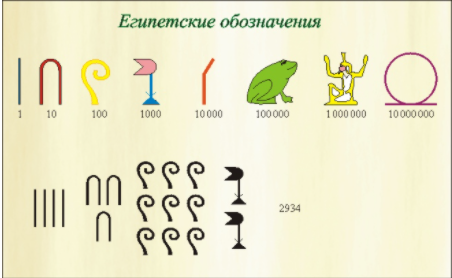 Месопотамские писцы использовали клинопись. Однако Месопотамия все же превзошла Египет, когда на ее территории обрел независимость и возвысился Вавилон.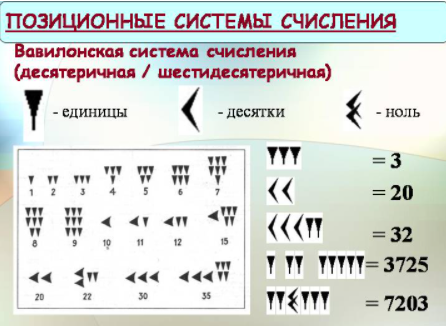 Вавилонская система стала своеобразным трамплином, с которого человечество совершило прыжок на новый этап своего развития. Идея со временем попала в руки индусов. Они внесли свои коррективы, усовершенствовав систему счисления. Переняли идею итальянские торговцы, которые привезли ее в Европу вместе с товаром. Позиционная система счисления облетела весь мир, обогатив своим появлением не только математические науки, но и современный счет. К 1 октября подготовить небольшое письменное (красочно оформленное в отдельной тетради или на листах А 4) сообщение на тему «История цифр разных народов». Вавилонская система стала своеобразным трамплином, с которого человечество совершило прыжок на новый этап своего развития. Идея со временем попала в руки индусов. Они внесли свои коррективы, усовершенствовав систему счисления. Переняли идею итальянские торговцы, которые привезли ее в Европу вместе с товаром. Позиционная система счисления облетела весь мир, обогатив своим появлением не только математические науки, но и современный счет. К 1 октября подготовить небольшое письменное (красочно оформленное в отдельной тетради или на листах А 4) сообщение на тему «История цифр разных народов». 2. Повторение (Подготовка к контрольной работе) Дидактические материалы стр. 32 2. Повторение (Подготовка к контрольной работе) Дидактические материалы стр. 32 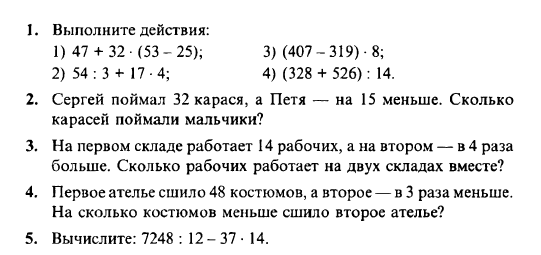 Мерзляк А.Г. «Математика 5 класс» стр. 13 № 41; № 42 Мерзляк А.Г. «Математика 5 класс» стр. 13 № 41; № 42 3. Закрепление изучаемого материала   Мерзляк А.Г. «Рабочая тетрадь № 1 Математика 5 класс» стр. 5 - 73. Закрепление изучаемого материала   Мерзляк А.Г. «Рабочая тетрадь № 1 Математика 5 класс» стр. 5 - 74. Итог урока
Мерзляк А.Г. «Математика 5 класс» стр. 9 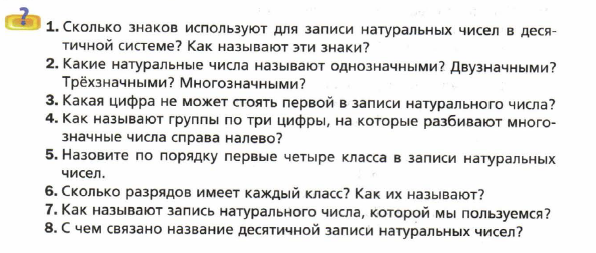 5. Домашнее задание к 7 сентябряМерзляк А.Г. « Математика 5 класс» § 2  Уметь отвечать на вопросы 1 – 8Мерзляк А.Г. « Математика 5 класс» § 2  стр. 12 – 13 Решить в тетради с домашним заданием  28; 39; 40